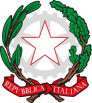 SCUOLA SECONDARIA DI I GRADO STATALE“GIOVANNI SCOTTI” Via Michele Mazzella, 117 – 80077 Ischia (NA) cod.mecc.:NAMM31400E  - C.F.: 83001830633( Segreteria    081991137  Presidenza    081982625   Fax  081 19484375 -  * namm31400e@istruzione.itPatto educativo di corresponsabilità 
scuola-famigliaVISTO il D.Lgs. 16 aprile 1994, n. 297, Testo Unico delle disposizioni legislative vigenti in materia di istruzione, relative alle scuole di ogni ordine e grado;VISTO il D.P.R. 8 marzo 1999, n. 275, Regolamento dell’autonomia scolastica;VISTA la Legge 13 luglio 2015, n. 107, Riforma del sistema nazionale di istruzione e formazione e delega per il riordino delle disposizioni legislative vigenti;VISTO il D.P.R. 26 giugno 1998, n. 249, Regolamento recante lo Statuto delle studentesse e degli studenti della scuola secondaria e ss.mm.ii;VISTA la Legge 29 maggio 2017, n. 71, Disposizioni a tutela dei minori per la prevenzione e il contrasto del fenomeno del cyberbullismo e Linee di orientamento MIUR, ottobre 2017, per la prevenzione e il contrasto del cyber bullismo;VISTA la Legge 20 agosto 2019, n. 92, Introduzione dell'insegnamento scolastico dell'educazione civica;VISTO il D.Lgs. 9 aprile 2008, n. 81, Testo Unico in materia di tutela della salute e della sicurezza nei luoghi di lavoro;VISTA la Legge 22 maggio 2020, n. 35, Conversione in legge, con modificazioni, del decreto-legge 25 marzo 2020, n. 19, recante misure urgenti per fronteggiare l’emergenza epidemiologica da COVID-19;VISTA la Legge 6 giugno 2020, n. 41, Conversione in legge con modificazioni del decreto-legge 8 aprile 2020, n. 22, recante misure urgenti sulla regolare conclusione e l’ordinato avvio dell’anno scolastico e sullo svolgimento degli esami di Stato;VISTI il Documento tecnico sull’ipotesi di rimodulazione delle misure contenitive nel settore scolastico, tramesso dal CTS - Dipartimento della protezione civile in data 28 maggio 2020 e il Verbale n. 90 della seduta del CTS del 22 giugno 2020;VISTO il documento “Quesiti del Ministero dell’Istruzione relativi all’inizio del nuovo anno scolastico”, tramesso dal CTS - Dipartimento della protezione civile in data 7 luglio 2020;VISTO il D.M. 26 giugno 2020, n. 39, Adozione del Documento per la pianificazione delle attività scolastiche, educative e formative in tutte le Istituzioni del Sistema nazionale di Istruzione per l’anno scolastico 2020/2021 (Piano scuola 2020/2021);VISTA l’O.M. 23 luglio 2020, n. 69;VISTO il D.M. 7 agosto 2020, n. 89, Adozione delle Linee guida sulla Didattica digitale integrata, di cui al Decreto del Ministro dell’Istruzione 26 giugno 2020, n. 39;CONSIDERATE le esigenze del Piano Triennale dell’Offerta Formativa 2023-2027;CONSIDERATA l’esigenza di garantire il diritto all’apprendimento degli studenti nel rispetto del principio di equità educativa e dei bisogni educativi speciali individuali;CONSIDERATA l’esigenza di garantire la qualità dell’offerta formativa in termini di maggior numero possibile di ore di didattica in presenza, in rapporto alle risorse a disposizione, in aule e spazi adeguatamente adattati alle esigenze scolastiche;PRESO ATTO che la formazione e l’educazione sono processi complessi e continui che richiedono la cooperazione, oltre che dello studente, della scuola, della famiglia e dell’intera comunità scolastica;  PRESO ATTO che la scuola non è soltanto il luogo in cui si realizza l’apprendimento, ma una comunità organizzata dotata di risorse umane, materiali e immateriali, che necessitano di interventi complessi di gestione, ottimizzazione, conservazione, partecipazione e rispetto dei regolamenti,STIPULA CON LA FAMIGLIA DELLA STUDENTESSA/DELLO STUDENTE
IL PRESENTE PATTO CON IL QUALEL’Istituzione scolastica si impegna aFornire una formazione culturale, aperta alla pluralità delle idee, nel rispetto dei principi della Costituzione, dell’identità e nella valorizzazione delle attitudini di ciascuna persona;Offrire un ambiente favorevole alla crescita integrale della persona, ispirato al principio di equità nei confronti di tutti gli utenti, garantendo un servizio didattico di qualità in un clima educativo sereno e favorendo il processo di formazione di ciascuna studentessa e ciascun studente nel rispetto dei diversi stili e tempi di apprendimento;Offrire iniziative concrete per il recupero, al fine di favorire il successo formativo e contrastare la dispersione scolastica oltre a promuovere il merito e incentivare le situazioni di eccellenza; Favorire la piena inclusione delle studentesse e degli studenti diversamente abili garantendo il diritto all’apprendimento di tutte le persone con bisogni educativi speciali; Promuovere iniziative di accoglienza e integrazione delle studentesse e degli studenti di origine straniera anche in collaborazione con le altre realtà del territorio, tutelandone l’identità culturale e attivando percorsi didattici personalizzati nelle singole discipline;Stimolare riflessioni e realizzare percorsi volti al benessere e alla tutela della salute delle studentesse e degli studenti, anche attraverso l’attivazione di momenti di ascolto e di contatto con servizi di sostegno e accompagnamento per i minori e le famiglie;Operare secondo le indicazioni nazionali ed a realizzare le scelte progettuali, metodologiche e pedagogiche elaborate nel Piano dell’Offerta Formativa, tutelando il diritto ad apprendere;Promuovere l’insegnamento scolastico dell’”Educazione civica”, secondo quanto previsto dalla Legge 20 agosto 2019, n. 92 e dalla Nota MI n. 35 del 22 giugno 2020, ovvero sviluppare “la capacità di agire da cittadini responsabili e di partecipare pienamente e consapevolmente alla vita civica, culturale e sociale della comunità”Garantire trasparenza nella formulazione e nella presentazione dei traguardi e degli obiettivi di apprendimento e delle modalità di valutazione;Garantire trasparenza e tempestività nelle comunicazioni mantenendo un costante rapporto con le famiglie, nel rispetto della privacy.La famiglia si impegna a Instaurare un positivo clima di dialogo e un atteggiamento di reciproca collaborazione con gli insegnanti, nel rispetto di scelte educative e didattiche condivise e della libertà d’insegnamento;Conoscere l’organizzazione scolastica, prendendo visione del Piano triennale dell’offerta formativa della scuola e dei regolamenti dell’Istituto;Partecipare attivamente alla vita dell’Istituto, anche attraverso la presenza negli organismi collegiali;Favorire una assidua frequenza delle studentesse e degli studenti alle lezioni e alle altre attività della scuola, verificandone la regolarità;Sostenere la motivazione allo studio e l’applicazione al lavoro scolastico delle studentesse e degli studenti;Mantenere un rapporto costante con l’Istituto, informandosi sul rendimento scolastico, i processi di apprendimento e il comportamento delle studentesse e degli studenti attraverso i colloqui con gli insegnanti e la regolare presa visione delle comunicazioni pubblicate sul sito web e sul registro elettronico della scuola o inviate via mail e tramite gli altri canali di comunicazione istituzionali della scuola.La studentessa/Lo studente si impegna a Conoscere l’organizzazione scolastica, prendendo visione del Piano triennale dell’offerta formativa della scuola e dei regolamenti dell’Istituto;Partecipare attivamente alla vita dell’Istituto, instaurando un rapporto di collaborazione con gli insegnanti e gli altri operatori della scuola, con le compagne e i compagni;Frequentare regolarmente le lezioni e le altre attività della scuola, osservando l’orario scolastico e giustificando tempestivamente gli eventuali ritardi e assenze;Portare la famiglia a conoscenza delle comunicazioni e delle iniziative della scuola;Mantenere un comportamento corretto nell’agire e nel parlare, di rispetto nei confronti di tutto il personale della scuola, delle compagne e dei compagni, anche adottando un abbigliamento consono all’ambiente scolastico;Studiare con assiduità e serietà, applicandosi regolarmente al lavoro scolastico, assolvendo regolarmente gli impegni di studio e gestendo responsabilmente gli impegni extracurricolari ed extrascolastici;Conoscere e osservare le disposizioni organizzative e di sicurezza;Rispettare locali, arredi, attrezzature, strumenti e sussidi didattici, senza recare danni al patrimonio della scuola;Condividere la responsabilità di avere cura dell’ambiente scolastico e di renderlo più bello e accogliente, contribuendo ad un clima di benessere, serenità nei rapporti, amore per la scoperta e la conoscenza.In merito al piano di azione che l’Istituzione scolastica intende attuare al fine di prevenire e contrastare eventuali fenomeni di bullismo e cyberbullismo,L’Istituzione scolastica si impegna a:Organizzare attività di informazione e prevenzione in rapporto ai fenomeni di bullismo e di cyberbullismo;Stimolare un uso consapevole e responsabile degli strumenti digitali e delle nuove tecnologie;Creare un ambiente scolastico accogliente, sereno, fiducioso e rispettoso nei confronti di tutti, anche attraverso il coinvolgimento di associazioni ed enti presenti sul territorio con competenze specifiche;Vigilare attentamente riconoscendo le manifestazioni anche lievi di bullismo e cyberbullismo e monitorando le situazioni di disagio personale o sociale;La famiglia si impegna a:Conoscere e accettare l’offerta formativa e i regolamenti dell’Istituto con le relative norme disciplinari;Sostenere e promuovere le iniziative della scuola volte a favorire l’autonomia e il senso di responsabilità anche nell’utilizzo degli strumenti digitali e delle nuove tecnologie al fine di prevenire e contrastare efficacemente i fenomeni di bullismo e cyberbullismo;Partecipare alle iniziative di prevenzione e informazione previste dalla scuola;Segnalare tempestivamente alla scuola e/o alle autorità competenti i casi di bullismo e di cyberbullismo e/o i casi di altre violazioni dei diritti dei minori di cui viene a conoscenza;Sostenere e accompagnare le proprie figlie e i propri figli nell’esecuzione delle azioni riparatrici decise dalla scuola;Intervenire, con coscienza e responsabilità, rispetto ad eventuali danni provocati dal figlio a carico di persone, arredi, materiale didattico, anche con il risarcimento del danno;Adottare uno stile di vita rispettoso delle regole di civile convivenza e della dignità e dell’integrità delle persone, nel riconoscimento delle differenze di genere, cultura e religione, che orienti i ragazzi verso comportamenti socialmente accettabili e condivisibili;Discutere e condividere con le proprie figlie e i propri figli il Patto educativo di corresponsabilità sottoscritto con l’Istituzione scolastica.La studentessa/Lo studente si impegna a:Usare un linguaggio corretto e rispettoso in tutti gli ambienti frequentati e online;Utilizzare i dispositivi digitali nel rispetto dei regolamenti dell’Istituto, solo per fini didattici e su autorizzazione esplicita e motivata dell’insegnante;Segnalare agli insegnanti e ai genitori episodi di bullismo o cyberbullismo di cui fosse vittima o testimone;Accettare, rispettare e aiutare gli altri, impegnandosi a comprendere le ragioni dei comportamenti altrui, evitando di utilizzare gli strumenti digitali e i mezzi di comunicazione per aggredire, denigrare ingiuriare e molestare altre persone, consapevoli che certi comportamenti si configurano come reati perseguibili dalla Legge;Accettare e mettere in atto le azioni riparatrici decise dalla scuola a seguito di comportamenti non rispettosi dei regolamenti dell’Istituto. L’assunzione di questo impegno ha validità per l’intero periodo di permanenza dell’alunno nell’istituzione scolastica e ha carattere vincolante.								IL DIRIGENTE SCOLASTICO 